Городок культуры и отдыхаЗанавес закрыт. Звучит мелодия песни «Городок» из репертуара А. Варум.Голос. Есть на земле такие уголки, где человек чувствует себя царем природы. Там всегда праздник, там люди познают прекрасное, окунаются в удивительный мир искусства. Эти места называют по-разному: очагами культуры, домами, дворцами и клубами. Если сосчитать всех артистов, певцов, танцоров и музыкантов да прибавить к ним благодарных зрителей, то получится цифра, равная населению многомиллионного города! Представляем вашему вниманию культурно-познавательную, интеллектуально-развлекательную, общественно-приятную, массово-оздоровительную программу «Городок культуры и отдыха»! Работникам культуры посвящается!Занавес открывается. Звучат позывные праздника. Сцена празднично украшена цветами и шарами. В глубине сцены стоит будка с надписью «Касса», рядом лозунги «Культуру в массы, деньги в кассу», «Культработники всех стран, объединяйтесь!», «Виват культура!»Приглашаем на сцену молодежь нашего городка — мучеников культуры и искусства, цвет российской интеллигенции, творческий потенциал и надежду нации — студентов Академии культуры! Встречайте!Под звуки марша выходит группа студентов и красиво выстраивается на сцене.Студенты (по очереди, торжественно). Мы, студенты Академии культуры, отмечая свой профессиональный праздник, перед лицом своих пре-подавателей, товарищей и зрителей торжественно клянемся...
Стойко переносить все тяготы и лишения, связанные с культурой, не щадить своих сил и самой своей жизни при выполнении культурного долга! Клянемся!
Быть примерными работниками культуры и мечтать стать заслуженными! Клянемся! Сохранять в чистоте источники культуры и не пользоваться культурными ценностями в корыстных целях! Клянемся!
Не выходить за рамки приличия и не выпускать за них других! Клянемся!
Разводить очаги культуры только в специально отведенных для этого местах! Клянемся!
Быстро, точно и в срок выполнять культурные просьбы, наказы и заветы вышестоящих деятелей культуры! Клянемся!
(Поют на мотив песни «Вдруг, как в сказке…») Нам с небес сам Господь
Говорит учтиво:
«Если б не было вас,
Что б с народом было?
Если б, дети мои,
Так вы не старались,
То подумать грешно,
Что б с культурой сталось…»Припев. Если надо имидж создать,
На концертах спеть и сплясать,
Со своей не споря судьбой,
Культработник ринется в бой.
И несемся мы во всю прыть.
Наше счастье — жить и творить!
Лишь бы было это не зря,
Не напрасно было…
 
И пришло, и сбылось,
И не ждем ответа,
Как без нас бы жилось
Вам на свете этом.
Устоим, все снесем,
Как бы жизнь ни била…
Лишь бы все, это все
Не напрасно было…Припев.Студенты покидают сцену.Голос. Ученые долго думали над вопросом, каков же он, житель нашего городка — работник культуры, и сделали определенные выводы. Внимание, Ученый совет нашего городка.На сцене гаснет свет, луч прожектора высвечивает постамент, на котором, как памятник, стоит работник культуры. Он накрыт легкой тканью. К нему подходит ученый муж — в мантии, на голове четырехугольная шапочка с кисточкой. Ученый сдергивает покрывало и с важным видом произносит речь.Ученый. Итак, культработник обыкновенный. (Показывает указкой.) В международной номенклатуре назы¬вается «гомо культурус». Ареал распространения — от Голопузивки до Козютовки и от Оймякона до Кушки. Происходит из училищ, институтов и Академий культуры, а также учебных заведений любого профиля. Легко обучается петь, плясать, танцевать и хилять. Морозоустойчив, легко переносит температуру от 0 до -2 зимой в неотапливаемом клубе. Естественная среда обитания — большие скопления народа, шум, гам, громкая музыка. Умеет все: копает, окучивает, косит, белит, красит, по совместительству организовывает концерты, ставит спек¬так¬ли, строит жену. Особой активностью отличается в период праздников: меняет окраску, приобретает яркое оперение, блещет искрометным юмором, сыпет остротами, анекдотами и цитатами из классики и ненормативной лексики, а также окутывает шармом и давит харизмой. Коммуникабелен, легко находит общий язык с детьми и взрослыми, запросто идет на контакт с пенсионерами и миллионерами, причем с последними гораздо реже. В возбужденном состоянии способен завести, зажечь, увлечь, охватить, охмурить и забодать. Для поддержания культработника в хорошей форме рекомендуется регулярно кормить, поить, хвалить и на мозги не давить. Редкие экземпляры заносятся в Красную книгу, получают звания, премии и награды. «Гомо культурус обыкновенный» получает маленькую зарплату и большую зрительскую любовь.Памятник «оживает» и поет на мотив песни «Круто ты попал на ТV».Памятник. Даже маленькие дети это поняли давно,
Что работать нам в культуре
Интересней, чем в кино.
Свет, и музыка, и шутки,
И, как прежде, полный зал.
Зритель мудрый скажет: «Круто,
Очень круто ты попал!»Припев. Круто ты в культуру попал!
Ты борись, не ленись,
И будет здорово всем!
Круто ты в культуру попал!
Ты твори, удиви,
И будет весело всем!
Голос. Есть в нашем городке культуры и отдыха и местное телевидение. В эфире выпуск новостей с сурдопереводом.В сценке участвуют два человека: Диктор и Сурдопереводчик.Диктор. Здравствуйте! (Сурдопереводник приветственно машет рукой.) В эфире выпуск новостей. (Сурдопереводчик разводит руки в стороны.) Вчера состоялась встреча народных депутатов (Сурдопереводчик играет пальцами по губам) с работниками культуры. (Имитирует игру на балалайке и цыганскую тряску плечами.) Культработники заверили депутатов в преданности избранному делу. (Руку прижимает к сердцу.) В свою очередь депутаты (играет на губах) заверили работников культуры (играет на балалайке и пляшет) в том, что положение работников культуры улучшится. (Большой палец вверх.) Повысится зарплата (палец указывает вниз) в два раза (показывает фигу),снизятся налоги (показывает две фиги), и наступит стабилизация рубля. (Сурдопереводчик хватает себя за горло, затем выворачивает карманы.) Вчера (показывает пальцем назад) дети (качает малыша на руках) работников культуры (играет на балалайке и трясет плечами) посетили театр юного зрителя. (Смотрит в бинокль.) В его репертуаре произведения (пишет на руке) русской (разглаживает усы, машет саблей) и зарубежной драматургии.(Пальцами растягивает глаза.) И в заключение (решетка пальцами) — новости хит-парада. (Топает ногами). В десятку (показывает 10 пальцев) лучших поп-групп (хлопает себя по попе) вошли «Стрелки» (показывает на часы), «Иванушки International» (крутит пальцем у виска), «Руки вверх» (поднимает руки), «Рефлекс». (Бьет по коленке и подскакивает.) Среди народных песен (поет, подперев щеку рукой) особой популярностью пользуются (пальцами показывает букву «V») «Ой, цветет калина в поле у ручья» (хватается руками за живот), «Ой, на гору казак воду носит». (Показывает, что болит все сильнее, и, скрючившись, уходит.)
Голос. На сцену приглашаются почетные гости нашего городка Монсеррат Кабалье и Николай Басков.
Кабалье и Басков (поют на мотив арии «Призрак оперы»). На этой сцене мы
Стоим вдвоем.
Впервые, Коленька,
Мы здесь поем.
Вздыхают призраки,
Скрипит паркет.
Здесь оперы не слышали уже
Немало лет.О, сколько видели
Гримерки здесь:
Концерты, праздники —
Не перечесть.
И ностальгический
Звучит мотив:
Воспрял ДК сегодня, всех друзей
Опять сплотив.Запомним шорохи
Больших кулис,
Когда-нибудь еще
Споем на бис.
В гримерках валенки
Себе найдем
И, как-нибудь согревшись, мы тогда
Еще споем.
Кабалье. Кадо вескус контаре компреза маркадос конлос куандо эльтекладо сеньоре э сеньорине, доне кабальеро, гранд конкистадоре, буэносдиас!
Басков. Здравствуйте!
Кабалье. Балавентура вояж Мадрид — Барселона — Пальма-де-Майорка…
Басков. Мы приехали в… (название города).
Кабалье. Премьера пресьон Ла Скала!
Басков. Поздравить всех, кто трудится в ДК.
Кабалье. Бесаме мучо фелисси компаньо…
Басков. Здесь работают прекрасные творческие люди.Далее Кабалье перечисляет известных людей. После каждого имени Басков называет работника данного ДК.Кабалье. Мадонна, Шер, Дженифер Лопес, Луи Армстронг, Хулио энд Энрике Иглессиас. Коррида тореро буффало матадор!
Басков. Они спешат на работу, как на праздник!
Кабалье. Эскузо тьфу!
Басков. Получают копейки!
Кабалье. Кончитта презенто…
Басков. В завершение хочу пожелать вам…
Кабалье. Но бандито карамба!
Басков. Чтобы вас обходили несчастья!
Кабалье. Си чинзано сыто-пьяно, миллионно по законно!
Басков. Чтобы вам сопутствовала удача!
Кабалье. Энд пьяно, пьяно, пьяно…
Басков. И много-много счастья!
Голос. В городке культуры и отдыха очень любят сказки. Итак, сказки нашего городка.На сцену выходит Дед, что-то напевает себе под нос, садится на стул.Дед. Юр, Юрка, подь сюды!Появляется Внук.Внук. Что, Дед, звал?
Дед. Юр, тут газета лежала, ты не видел?
Внук. Так я ее взял, хомячку в клетку постелил.
Дед. Да ты что! Она ж новая, я ее еще не читал! Неси сюда!Внук уходит.Почитаю, что в мире делается. (Ищет очки.) Ой, а очки где мои? Голова дырявая, забыл где-то.Появляется Внук с газетой, разворачивает ее. В центре газеты большая дыра.Юр, почитай мне, что пишут. Я очки посеял.
Внук. Э-э-э, да тут хомячок немного… О, Дед! Приняли закон о культуре!
Дед. Да ты что! Наконец-то! Сколько лет в клубе проработал, на пенсию вышел, все ждал, когда его примут. Давай читай, что там?
Внук. Тут закон на всю страницу. А вот еще рядом статья хорошая, называется «Один день из жизни олигарха». Может, ее прочитать?
Дед. Не, ты про культуру сначала. Сколько ждали закона этого! Читай скорей!
Внук (читает). Работники культуры, а именно директора домов культуры, заведующие клубами и художественные руководители самодеятельных коллективов, по оплате труда приравниваются к категории… (смотрит на другую страницу газеты) олигархов.
Дед. Ух ты! Наконец-то на нас обратили внимание! Читай дальше!
Внук. Работники культуры, проживающие в сельской местности, будут получать зарплату… (смотрит на другую страницу) в сауне.
Дед. Во, как культуру зауважали! Что там еще?
Внук. Каждый работник культуры должен явиться в сельский совет… (смотрит на другую страницу), где ему будет сделан эротический массаж.
Дед. Это что-то новенькое. А кто ж у нас в сельсовете массаж будет делать? Наверное, секретарь. Ох и горячая женщина!
Внук. Ветеранам культуры полагается бесплатная… (смотрит на другую страницу) эпиляция в зоне бикини.
Дед. А где эта зона бикини? На голове, что ли?
Внук. Один раз в два года ветеранам культуры выдается санаторно-курортная карта на лечение… (смотрит на другую страницу) во дворце Арабских Эмиратов.
Дед. Надо же! Раньше только в «Дубравку» путевку давали, и то не всем!
Внук. Каждый клубный работник обязан принять участие…  (смотрит) в гонках «Формулы 1».
Дед. Тамару Ивановну пошлем, ей на юбилей велосипед подарили. Как выжмет 3 км в час!
Внук. Клубным работникам полагается выдать… (смотрит) джип «Лексус» внедорожник.
Дед. Джип себе возьму! Я еще к нему прицеп прикуплю. (Мечтательно.) «Лексус» с прицепом… Буду жену катать: я в кабине, а она, как королева, — в прицепе!
Внук. Каждому работнику культуры полагается… парусная яхта «Королева Элизабет».
Дед. Я переименую: яхта «Королева Тамара Ивановна»! И поедем в кругосветное путешествие по Дону!
Внук. Каждому клубному работнику дадут… (смотрит) участок на Луне.
Дед. Хорошо! (Потирает руки.) Огурчики, помидорчики посажу, картошечку! Интересно, а колорадский жук на Луне есть? Хотя эта зараза и туда долетит! Интересно, сколько соток на Луне дают?
Внук. С третьего квартала 2013 года размер заработной платы работников культуры составит… (смотрит) 3 тысячи…
Дед. Рублей?
Внук. Долларов!
Дед (возбужденно). Ой, заживем! Поведу Тамару Ивановну в самый крутой ресторан — в «Макдональдс», в ювелирный зайду, спрошу: «Золотые цепочки свежие у вас? Взвесьте килограмм!» Спросит продавщица (изменяя голос): «А у вас денег хватит?» — «А как же, я ж работник культуры!» Ой, сбываются мечты! Кого благодарить? Президента? Думу? Кому спасибо говорить?
Внук (показывает дырку в газете). Хомячку…
Дед (поняв ситуацию, серьезно). Я хочу обратиться к тем, кто в правительстве. Товарищи господа! Если вы не можете обеспечить работникам культуры достойную жизнь и достойную зарплату… то подарите каждому хотя бы по хомячку!
Голос. Метеосводка нашего городка.Звучит мелодия «Прогноз погоды», на сцену опускается нарисованная карта города.Диктор. Сегодня, когда цунами профессионального праздника прокатилось волнами от клуба до клуба, по всей России работников культуры встречает шквал аплодисментов. По данным метеосводки, на жизненном небосклоне работников культуры ожидается переменная безоблачность. Теплый ветер свободы вскоре изменит свое направление. Уже в середине дня в атмосфере произойдут климатические изменения. Ливни честно заработанных рублей прольются в магазинах и кафе города. Некоторые работники культуры выпадут в осадок от шквала напитков и града закусок, на некоторые головы опустится туман. Ожидаемая температура за столом 40 градусов. Но у природы нет плохой погоды. Подует южный ветер, стихнут грозы, и к утру наступит полоса полного расслабления.Музыка стихает. На сцену выходят все участники капустника. Звучит песня на мотив «От печали до радости» Ю. Антонова.Все. Снова праздник культуры собрал всех нас вместе,
Настроенье прекрасное, и дела хороши.
Чтобы спеть гимн профессии, не нужно
                                                  оркестров —
Эта светлая музыка идет от души!На мажорных аккордах прошло
                                                 выступление,
И все ваши овации — лучший наш
                                                          гонорар.
Чтобы спеть гимн профессии, мало
                                                            уменья.
Культработник — не должность, это —
                                             Божий наш дар!
Истекло наше время, и капустник
                                                          окончен,
Только жизнь продолжается, и во все
                                                           времена
Пусть звучит гимн профессии под
                                        сияющим солнцем
И улыбками зрителей расцветает
                                                            страна!Такая работаНа мотив «Наша служба и опасна, и трудна».

Наша служба и опасна, и трудна,
И на первый взгляд как будто не видна,
Но без праздника не может жить
                                                         народ —
Это всем известно!Здесь на помощь культработник 
                                                      им придет:
Развлечет, станцует, песню им споет —
Будет интересно!Культработник — так заманчиво звучит!
Культработник — сердце радостно
                                                             стучит!
Культработник — нужен он везде,
                                                             всегда,
Что ни говорите!
И поверьте, без культуры не прожить!
Вы культурою умейте дорожить!
Нас вы берегите!Представляем замечательный наш клуб,
И поют для вас директор и худрук…
Здесь царят всегда веселье и уют —
Наша в том забота!
От души здесь и танцуют, и поют,
Нам за это часто грамоты дают —
Вот она, работа!Часто слышим мы упреки от родных,
Что работаем почти без выходных,
На работе мы и день, и даже ночь —
Часто это слышим!
Но работа стала нашею судьбой,
И уводит нас работа за собой —
Мы работой дышим!КультработникуНа мотив «Арлекино».Завидуют знакомые, друзья,Что каждый вечер праздник у тебя,Что музыка, улыбки и огниИ в будние, и в выходные дни.Не взмокнешь и не надорвешь живот,Ведь не пахать, а развлекать твой труд:Прыжки в мешках и песни круглый год,Еще и деньги, говорят, дают.Припев. Аx, культработник, культработник,В обаянье твой успех.Культработник, культработник,Для тебя награда — смех.И пусть идут промозглые дожди,Забот привычных напрягает груз,Но если людям улыбнешься ты,Исчезнут и уныние, и грусть.И не волнует никого совсем,Здоров ли ты и сколько отдыхал.Никто не должен знать твоих проблем —Судьбу такую сам себе избрал.Припев.Когда-то звался ты массовиком,Теперь до аниматора дорос.Мечтаешь стать «заслуженным» тайкомИ не хватаешь с неба ярких звезд.Не догадаться никому вовек,Цена какая бодрости твоей.Ты самый нужный в мире человек,Ведь радости так мало у людей.Припев.Культработник и его зарплатаГолоса Автора и Бога звучат за сценой.Автор. Трудился Бог, мир создавая наш земной,
Лепил Адама с Евою, женой.
Когда сию работу завершил,
Творец заметил, что кусочек глины
                                                            уронил.
И скульптору кусочек пригодился:
Крутил его, вертел, и вот в шедевр он
                                                  превратился.На сцену выбегает Культработник в белой одежде.Культработник (растерянно). Кто я? Где я? И в чем мое предназначенье?
Бог. Ты — третье, новое мое творенье!
Культработник. Чей это глас услышан мной?
Бог. Создатель Мира говорит с тобой!
Культработник. О Боже! Я твое творенье получаюсь?
Но на земле я, человеком я считаюсь!
Бог. Да, человеком… Не хватило на тебя мне глины.
Культработник. Я, значит, человек наполовину?!
Бог. Нет. Вполне нормальный, но ребенком ты останешься в душе.
Культработник. Ребенком? Я? За что же наказанье это мне?
Ведь я хочу, как все, любить, творить,
Добро дарить и пользу приносить!
Бог. Глупец! Не понимаешь своего ты счастья!
Ты будешь нужен всем, важно твое
                                                           участье.
Культработник. Но если выдержу я наказанье это,
Прошу, о Боже, наделить меня душой
                                     большого человека.
Бог. Согласен. Культработником ты будешь зваться!
Культработник. И в чем же это будет проявляться?
Бог. Раз смог ребенка душу тебе дать,
То будешь всех вокруг ты развлекать,
Но с пользой и умело!
Культработник. Ведь ничего я не умею!
Бог. Тебе я помогу, предметы дав, чтобы работать мог. 
Культработник. Спасибо за заботу, Бог!Культработнику «рука» из-за ширмы подает предметы.Вот нотный ключ — придется петь.
Вот маска — чтобы спрятать слезы,
                              когда захочется реветь.
Вот микрофон — что ж, стану тамадой.
Воздушный шар — наверное, чтобы
                                                 увлечь игрой.
Гуашь — афиши рисовать,
Бумага… чтоб отчет писать.Подают пачку билетов.(В недоумении.) А это мне зачем?
Бог. Чтоб кассу собирать!
Культработник. О Боже, ни о чем ты больше не забыл?
Бог. Ты о зарплате, может быть?
Что ж, получай же, но не обольщайся.Рука протягивает Культработнику банку с мелочью.Культработник. И это все?
Бог. Ты к делу приступай, со мной же попрощайся.Культработник уходит за ширму.Автор. Прошли года, и Культработник вновь услышал глас.Появляется Культработник с большим бутафорским мешком, в шутовском колпаке. Садится на край сцены и вынимает из мешка четыре коробки разного размера с надписями: большая коробка — «Любовь зрителей», средняя — «Отчеты», третья — «Касса». Ставит их друг на друга, сверху — маленькую коробочку с надписью «Заработная плата».Бог. Скажи, как обстоят дела у нас?
Мне видно, что с задачей ты
                                               справляешься,
Поешь, танцуешь и не расслабляешься.
Культработник. Да как, Бог мой, расслабишься, скажи?
То вечер отдыха, то фестиваль, гулянье
                                                         проводи.
А в выходной… (Единственный, замечу,
                                                     выходной!)
Я еду за зарплатой, хоть и небольшой.
Бог. Подумал я, и уж решение готово:
Пора душе твоей стать взрослой снова!
Исправно нес свое ты наказанье,
И Бог исполнит обещанье!
Культработник. О Боже! Торопиться здесь не надо!
Дарить улыбки, радость — в том моя
                                                          награда.
Смеяться, когда всем вокруг тоскливо,
Быть жизнерадостным, игривым!
Хочу остаться я с душой дитя!
…Но просьба все же есть одна.
Бог. Какая?
Культработник. А обещаешь, что меня услышишь?
Бог. Постараюсь!
Культработник. Я, как всегда, не обольщаюсь…
Но мне бы микрофончик обновить…
Ну, иль хотя бы к Интернету комп мой
                                                подключить…
Концертных платьев прикупить,
Линолеум в ДК перестелить,
Ремонт хороший летом справить
(Да на ремонт деньжат добавить).
Для дискотек нам нужен классный
                                        световой прибор…
Бог. Наглеешь ты! Ведь это перебор!
Культработник. Я, как всегда, не обольщаюсь.
Что ты ответишь мне?
Бог. Сказал же, постараюсь.
Культработник. Спасибо, Боже!
А душе моей взрослеть не надо,
Быть вечно молодым — моя награда!Культура спасет мирДействующие лица: Д о к т о р  К у л ь т у р а, М е д б р а т  к у л ь т р а б о т н и к, С ч а с т л и в ы й  р е б е н о к, Б л а г о д а р н а я  м а м а, А к т и в н ы й  п е н с и о н е р, И з л е ч е н н а я  о т  о д и н о ч е с т в а.На сцену выходят Доктор Культура и Медбрат культработник.Доктор Культура. Если у вас с настроением плохо,
Если достали дела,
Аврал на работе, с ребенком проблемы,
Кругом идет голова,
Мы вылечим всех, мы вас не оставим.
Спешите в ближайший ДК!
Доктор Культура…Медбрат культработник. И Медбрат культработник…
Вместе. На помощь придут к вам всегда!
Доктор Культура. Если кругом вам все надоели,
Лекарство от скуки найдем!
Если психически вы на пределе,
Мы терапию вам проведем!
Лечим общением, танцами, смехом
И развеселой игрой!
Ведь Доктор Культура…
Медбрат культработник. И Медбрат культработник…
Вместе. Помогут проблеме любой!
Доктор Культура. Обратим внимание на негативные факторы, подрывающие здоровье нации.
Медбрат культработник. Первый в списке — телевизор!
Доктор Культура. Все передачи — просто наказание!
Там зомбируют мозг и путают сознание!
Средь бела дня, когда нет мамы и папы,
Дети смотрят ужасные программы.
У них расшатываются нервы,
В школе начинаются проблемы.
Мы как специалисты высшей категории рекомендуем:
Телевизор — на помойку, дитя — 
                                    во Дворец культуры!
Ваши дети под присмотром, во Дворце
                                                   не пропадут,
Ведь Доктор Культура….
Медбрат культработник. И Медбрат культработник…
Вместе. Их быстро полезным делом займут!Выходит ребенок с плакатом «Счастливый ребенок».Счастливый ребенок. В Дом культуры я хожу,
Там досуг свой провожу.
Здесь и все мои друзья!
Нам без клуба никуда! (Отходит к заднику.)
Доктор Культура. Продолжаем консультацию.
Давно доказано: кто у компьютера весь
                                                     день сидит,
У того везде болит.
Кто всю ночь в Интернете бродит,
Того часто депрессия находит.
А кто в клубе занимается,
Тот физически и умственно развивается!
Полезнее пива и сигареты
Игра в теннис и игры-эстафеты.
Это доказано клинически!
Я — Доктор Культура…
Медбрат культработник. И Медбрат культработник…
Вместе. Компьютерные игры запрещаем категорически.Выходит женщина с плакатом «Благодарная мама».Благодарная мама. Если подросток ходит в клуб
И там проводит свой досуг,
Валерьянку маме пить не надо,
Ведь у ребенка там культурная
                                                     программа!
И папа больше не ругается,
Ведь подросток глупостями 
                                               не занимается!
Бабушка вяжет спокойно носок:
Внучек в ДК — значит, все хорошо! (Отходит к заднику.)
Доктор Культура. Продолжаем консультацию.
Вам нужно лечиться, оздоровиться?
Бросьте таблетки в ведро!
Уколы, примочки и порошочки
Вас не спасут все равно!
Лечите хорошим себя настроеньем.
Устали, грустите? Это все не беда!
Ведь Доктор Культура…
Медбрат культработник. И Медбрат культработник…
Вместе. Поднимут вам жизненный тонус всегда!Выходит бабушка в платочке с плакатом «Активный пенсионер».Бабушка. В Дом культуры прихожу,
С собой подружек привожу.
Как мы в клубе зажигаем,
По секрету расскажу:
Чай с баранками мы пьем
И частушки так поем!
Дома скучно нам сидеть —
В клубе в хоре будем петь!
Настроенье хоть куда,
Ведь душой я молода! (Отходит к заднику.)
Доктор Культура. Продолжаем консультацию.
Очень вредны для здоровья
Одиночество, хандра.
Дома больше не сидите,
А спешите к нам в ДК!
Поверьте, вы не одиноки!
Отбросьте сомненья, спешите скорей!
Я — Доктор культура…
Медбрат культработник. И Медбрат культработник…
Вместе. Найдем вам хороших и верных друзей!Выходит женщина с плакатом «Излеченная от одиночества».Женщина. Я всю жизнь была одна,
Как одинокая луна.
Но подруга-егоза
Как-то сделала заказик —
Привела меня на праздник
Под названьем «Кому за…»
Поначалу я стеснялась,
Но в итоге разыгралась.
В шоке вся моя родня:
Завтра свадьба у меня!Все герои выстраиваются в одну линию.Доктор Культура. В мире большом нам неплохо живется,
Но социальных недугов здесь много
                                                        найдется!
Спасет ли культура наш мир? Мы 
                                                         не знаем.
Но в споре одно лишь всегда
                                                   утверждаем:
Культура — наш компас, она — 
                                                     наш кумир.Доктор Культура говорит, а все герои переворачивают свои плакаты, открывая надпись.Культура уж точно вылечит мир!
И следующую песню, как пачку витаминов, мы дарим всем культработникам с пожеланиями крепкого здоровья, творческих успехов и хорошего настроения!
Все (поют на мотив «Песни бременских музыкантов»). Ничего на свете нам не нужно,
Если мы работаем все дружно.
Если зритель хлопает в ладоши,
Значит, номер вышел наш хорошим.
Значит, номер вышел наш хорошим.Мы в культуре время не теряем,
Как работать, безусловно, знаем.
Никаких проблем мы не боимся,
Оптимистами мы быть стремимся!
Оптимистами мы быть стремимся!Мы свое призванье не забудем —
Смех и радость мы приносим людям!
Повезло с работой нам с тобою,
Наше счастье жить такой судьбою!
Наше счастье жить такой судьбою!Я и шут, и корольКлубный мини-мюзикл.Действующие лица: К у л ь т р а б о т н и к и П у б л и к а. Роль Публики исполняет вокально-хореографический квартет. Все участники в масках: Культработник — в маске весельчака, а Публика — в масках разных возрастных категорий (дети, молодежь, средний возраст, пожилые).На заднем плане сцены полукруглая тумба, оклеенная афишами различных клубных мероприятий.Весь музыкальный материал записан на фонограмму (плюс).Из-за тумбы появляется Публика.Публика (поет на мотив песни «Гадалка»). Ежедневно меняется мода,Но покуда стоит белый свет,Такова уж людская природа:Жаждет зрелищ любой человек.В ожиданье чудес невозможныхОн к арене иль к сцене спешит,На алтарь любопытства возложитВсе, что сможет туда возложить.Припев. Ну что сказать, ну что сказать,Устроены так люди:Желают знать, чем развлекать,И где, и кто их будет.Культработник (поет на мотив арии Мистера Икса). Снова туда, где море огней,Снова в ДК к работе своей.Светит прожектор, фанфары гремят,Публика ждет с волнением меня.Ее развлекаю, заполняю досуг,Все замирает, все смолкает вокруг.Словно волшебник, я над залом царю.И всем пришедшим радость я подарю.Припев. Я и шут, и король я тоже.Парадокс этот все ж возможен.Культработник и Публика очень близки,Друг без друга им быть не с руки.Публика (поет на мотив песни «Это любовь»). Если бы не я, не я, не я,Не было б тебя, тебя, тебя,Клубник дорогой, такого, как сейчас,Счастливого такого.Культработник (поет на тот же мотив). Если бы не я, не я, не я,Не было б тебя, тебя, тебя,Не была бы ты, Публика, сейчасВеселая такая.Культработник и Публика. Это любовь, что без денег делает тебя богатым.Это любовь, что без денег                           делает тебя богатым.Публика (поет на мотив песни «Денег нет»). Денег нет, нет, нет.Без монет, -нет, -нет.И кларнет, -нет, -нетНе звучит.И главой, -вой, -войДан ответ — нет, нет!И хоть вой, вой, вой,Хоть кричи!Культработник (поет на мотив арии Мистера Икса). Да, я шут, я циркач — так что же?Пусть меня так зовут вельможи.Как они от меня далеки, далеки.Им культуре помочь не с руки.Публика (поет на мотив песни «Деньги, деньги»). Ах вы, деньги, деньги, деньги, рублики.Нету денег в клубе — нету публики.Без них призы не купишь,                                  костюмы не пошьешь,Когда в кармане кукиш,                                 народ чем завлечешь?Культработник (поет на мотив песни из м/ф «Пластилиновая ворона»). А может, со стриптизом в ДК устроить шоу?А может, без стриптиза? Но тоже хорошо.Когда пойдет натура, купить себе корову.Сказать: «Прощай культура!                                  Я в фермеры пошел!»Публика (поет на мотив песни «Если у вас нету тети»). Если нет Дома культуры,Пожары ему не страшны,А если нет аппаратуры,То сторожа не нужны.Если в кружках нет артистов,Не шейте им юбки, штаны.И в клубе всегда будет чисто,Коль зрители вам не нужны.Если у вас нет заботы,Вам не к чему унывать.А сами с работы уйдете,То вас и не увольнять.Культработник (поет на мотив песни «Ваше благородие»). Ваше благородие, госпожа культура,Уж давно не в моде вы,                                  в моде лишь натура.Люди, в самом деле, вспомните ужеНе о бренном теле — о своей душе.Ваши благородия, господа артисты,Хоть вы не народные, а, увы, статисты.Пошью я вам костюмы,                               клянусь хоть на крови!Ну нету нужной суммы, что делать?                                                       Се ля ви!Ваши благородия, господа сельчане,Из-за вас я вроде бы и так не сплю ночами.Лезу вон из кожи, чтоб ходили в клуб.Сделать что хорошего, чтобы стал вам люб?Публика старшего возраста (поет на мотив песни «Че те надо?»). Я скажу, я скажу,Че нам надо, че нам надо,Может, сделать ты это смогешь:Посиделки с гармошкой —Для старушек отрада,Гармониста достань нам, где хошь.Культработник (поет). Будет все, как ты захочешь...Публика-молодежь (перебивая, поет на мотив песни «Ручки»). На фига попу гармонь —Нам бы поп-звезду!Было б классно «Мумий-Тролль»,На крайняк — Алсу.Заводной «Хай-Фай»Пригласи давайИли «Чай вдвоем»В натуре, живьем!Припев. Но где же «Ручки»?Нет этих «Ручек» круче!Ансамбль самый лучший,У них большой успех.Но где же «Ручки»?Пусть к нам приедут «Ручки».Поднимем их на ручки,Ансамбль «Руки вверх».Культработник (поет). Будет все, как ты захочешь...Публика-дети (перебивая, поют на мотив песни «Звездное лето»). Мы так хотим,Чтобы игры не кончались!Чтоб на роликах мы мчалисьДруг другу вслед.Мы так хотим,Чтобы в клубе всем подросткамПоскорей купили доски,Но скейтов нет.Культработник (поет). Будет все, как ты захочешь...Публика среднего возраста (перебивая, поют на мотив песни «Ах, водевиль»). Старикам нужна гармошка,Молодежи — лишь эстрада,Детям — мчаться по дорожкам.Ну а нам другое надо!Нам такой досуг, поверьте,Ну совсем не интересен.Больше всех любим на светеВодевиль, где много песен!Припев. Ах, водевиль, водевиль, водевиль!Музыка, песни, интриги и танцы.Пусть простоват и наивен он был,Но он любимым остался.Вы свысока не судите о нем.Не говорите, что шутки громоздки.Все, что мы мюзиклом нынче зовем,Все начиналось на этих подмостках.Культработник (поет на мотив песни «Будет все, как ты захочешь»). Будет все, как ты захочешь,Буду я у ног твоих,Буду в клубе днем и ночью,Позабуду я родных.Стану рыбкой золотоюИ исполню все мечты.Лишь бы ты была со мною,Публика, нужна мне ты!Публика (поет на мотив песни «Чао»). Долго, долго я ждала,Обещаньям доверяла.Клубу преданной была,А теперь я ждать устала.Нам с тобой не по пути —Ты ведь только обещаешь.До свиданья и прости —Слов своих не выполняешь.Чао, клубник дорогой,Ты уж очень ординарный.Ты не гений, не тупой,Но, наверно, ты бездарный.Чао, ты не супермен.Чао, просто трубадур.Трепачам ты всем пример,Не Кобзон, не Винокур.Припев. Чао, чао, дорогой!Ты для нас ужасно скучен.Чао, чао, дорогой!И такой ты нам не нужен!Культработник (поет на мотив песни «Виноват я»). В селе этом, Богом забытом,Все головы бытом забиты.А ты все качаешь права.О, Публика, ты не права.Сама мыслишь ты ординарно.Меня же считаешь бездарным.Зачем же такие слова?О, Публика, ты не права.Припев. Виноват я, виноват.И хотя не знаю, в чем...Браво, Публика! Виват!Я тобою осужден.Я, увы, не Винокур,Но меня ты зря судила.Ты же, Публика, не МУР —Следствия не проводила.Публика (поет на мотив песни «Виновата ли я»). Виноват ты во всем,Виноват ты кругом,Еще хочешь себя оправдать.Ах зачем же, зачемУгодить хотел всем?Оставайся один куковать!Публика уходит за кулисы, во время исполнения арии сначала выглядывает и прислушивается, а потом на цыпочках подходит к Культработнику.Культработник (поет на мотив арии Мистера Икса). Концерт окончен, гаснет свет.И никого со мною рядом нет...Припев. Моя улыбка — это только манок.А за ошибки со мною зритель жесток.За все в ответе быть пред ним суждено.Зрители — дети, им понять не дано.Устал стараться, неудачи кляня.Поймите, братцы, ну хоть в чем-то меня.Мольбы напрасны, боль, стою, затая.Всегда быть в маске — судьба моя.Публика (поет на мотив песни «Влюбленный и безумно одинокий»). Ты прав, как дети, мы поройТебя не понималиИ были иногда к тебе жестоки.Но вот сегодня, ты какой,Мы наконец узнали:Усталый и безумно одинокий.У жизни много разных лиц,И все мы маски носим.Но душу чтоб пустить в полет высокий,Пред жизнью не падите ниц.Давайте маски сбросим!Люби, и ты не будешь одинокий.Культработник (поет на мотив песни «Белеет мой парус»). Нет, я не плачу и не рыдаю,На все вопросы я открыто отвечаю.Что наша жизнь? Игра!И кто ж тому виной,Что я увлекся этою игрой?И перед кем же мне извиняться?Люблю культуру, для нее буду стараться!Моих грехов разбор оставьте до поры.Вы оцените красоту игры.Публика (поет припев). Пусть бесится ветер жестокийВ тумане житейских морей.Хоть парус культуры пока одинокий,Важней он стальных кораблей!Культработник. Ах, культработник, ты не апостол.И для тебя, конечно, тоже все непросто.И очень может быть, что от забот своихМы поседеем раньше остальных.Но мы не плачем и не рыдаем.Хотя не знаем, где найдем, где потеряем.Но разве наш талант и наш душевный жарНе заслужили скромный гонорар?В поисках лучшегоКонкурс профессионального мастерства работников культуры.Ведущие: Ш е р л о к  Х о л м с  и  Д о к т о р  В а т с о н.Конкурс включает следующие этапы, которые должны быть заявлены в положении.
Визитная карточка «Я культработник, а это значит…» (рассказ конкурсанта о себе в форме театрализованной сценки или литературно-музыкальной композиции).Диалог со зрителем на тему «Молодость, здоровье, жизнь» (фрагмент тематической игровой программы по пропаганде здорового образа жизни среди подростков и молодежи).
Творческое задание «Искры таланта» (показ личных способностей в одном из видов или жанров художественного творчества (вокал, чтецкий, танцевальный жанр, владение каким-либо музыкальным инструментом, показ мастерства массовика-затейника или конферансье).
Конкурс сценариев «Моя малая Родина» (разработка сценария праздника поселка, села или деревни).Зрители собираются в зале. Звучит фоновая музыка.Голос за сценой. Внимание! Внимание! Ровно через минуту состоится важное событие для тех, кто не представляет своей жизни без творческого поиска, для тех, кто выбрал нелегкий путь культурно-просветительной работы. Наша задача — рассказать о том, что профессия работника культуры не только интересна, но и необходима. Каждый настоящий культработник — это генератор, который вырабатывает необычные идеи. Это источник света, который побуждает вас стать чуточку добрее. Это яркая вспышка, которая заряжает вас своим оптимизмом, радостью и отличным настроением. Дорогие друзья, мы открываем конкурс профессионального мастерства и начинаем поиск лучшего культработника 2017 года.Через зрительный зал с большой лупой и чемоданом проходят Шерлок Холмс и Доктор Ватсон и поднимаются на сцену.Холмс. Добрый день, уважаемые леди и джентльмены! Разрешите представиться. Меня зовут Шерлок Холмс, и я знаменитый сыщик. А это мой друг и помощник Доктор Ватсон.Доктор приподнимает шляпу и кланяется.Ватсон. Неделю назад мы инкогнито приехали из Лондона. Нас заинтересовало интересное и крайне запутанное дело — поиск лучшего специалиста в сфере культуры.
Холмс. Начав следствие, мы поняли, что найти лучшего культработника будет очень сложно, потому как каждый из претендентов на это звание талантлив, образован, имеет немалый профессиональный опыт, а также большую смелость выйти на сцену и принять участие в творческих конкурсах. Кстати, претендентов на победу ровно пять. И все они прекрасные специалисты.Звучит музыка, на сцену выходят 12 детей в ярких карнавальных костюмах и масках, дети разбиты на 6 пар, в руках у каждой пары кусок ткани, на которой нарисован большой вопрос. Пары встают в шахматном порядке. За тканью спрятаны конкурсанты.Ватсон. Очень сложное дело, Холмс. Что же нам делать? С чего начать?
Холмс. Начнем с того, что представим участников конкурса зрителям.
Ватсон. Тем более что на каждого из них мы собрали подробное досье.Представление участников. Холмс и Ватсон зачитывают информацию об участнике. Дети опускают ткань, открывая участников зрителю.Шерлок, я боюсь спросить, кто же скрыт за этим куском ткани. (Указывает на шестой отрез.) Ведь все участники на сцене.
Холмс. Это элементарно, Ватсон! Ни один конкурс не обходится без почетных гостей.Холмс и Ватсон представляют гостей, которые выходят к микрофонам. После поздравлений гости уходят в зал. Почетные гости выходят к микрофону, дети убегают.Ватсон. Холмс, мне кажется, что, прибегнув к изучению досье на наших участников, мы еще больше запутались.
Холмс. Да, дело сложное. 
Ватсон. Прибегая к вашему дедуктивному методу и выстраивая логическую цепочку, я пришел к выводу, что сегодня в этом зале должно присутствовать компетентное жюри, которое поможет нам в поисках.
Холмс. Правильно, Ватсон. Я раскрою эту тайну и с удовольствием представлю членов жюри нашим зрителям и участникам конкурса.Представление жюри.Ватсон, я думаю, мы не можем более задерживать конкурсантов на сцене.
Ватсон.  Давайте проводим их за кулисы.Конкурсанты уходят.Холмс. Мой друг, чтобы хоть как-то продвинуться в нашем поиске, нам нужно посмотреть на каждого участника в деле.
Ватсон. Правильно, Холмс, пусть каждый из них выйдет на сцену и расскажет о себе и своей профессии.
Холмс. Уважаемые зрители, просим вас внимательно наблюдать за конкурсантами и за оценками, которые будут выставлять члены жюри каждому участнику после каждого выступления.
Ватсон. Холмс, следует уточнить, что самый высокий балл — это пятерка.
Холмс. Ватсон, признаюсь, мне трудно предположить, чем закончится этот конкурс. Но давайте посмотрим выступления. Уважаемые леди и джентльмены, на сцене визитная карточка на тему «Я культработник, а это значит…».Проходит первый конкурс. Холмс выходит со скрипкой и водит смычком по струнам.Ватсон. Холмс, я прошу вас! Прекратите мучить инструмент!
Холмс. Дело в том, Ватсон, что это одна из моих привычек. Под эти звуки мне лучше думается, а сейчас есть о чем подумать. Вы знаете, сколько баллов набрал каждый из участников?
Ватсон. Признаться честно, я сбился со счету.
Холмс. Без этого мы не можем двигаться дальше. Уважаемое жюри, огласите, пожалуйста, количество баллов каждого участника.Жюри озвучивает количество баллов каждого участника за конкурс «Визитная карточка».(Возбужденно.) Вы понимаете, Ватсон? Теперь вы понимаете?
Ватсон. Я абсолютно ничего не понимаю, Холмс.
Холмс. Это же элементарно, Ватсон! По результатам «Визитной карточки» все конкурсанты претендуют на звание «Лучший», и поэтому нужно усложнить задания конкурса. Каждый участник должен выйти на сцену без группы поддержки и показать что-то сложное и вместе с тем интересное. (Достает из кармана курительную трубку и имитирует закуривание.)
Ватсон. Я так думаю, Холмс, это должно быть что-то тематическое — например, о здоровом образе жизни.(Демонстративно отбирает трубку у Холмса.)
Холмс. Великолепно, мой друг!
Ватсон. Пусть это будет фрагмент игровой программы для подростков и молодежи. Как вам это предложение, Холмс?
Холмс. Замечательно, Ватсон, замечательно! Леди и джентльмены, в следующем конкурсе каждый участник покажет нам фрагмент игровой программы для подростков и молодежи на тему «Молодость, здоровье, жизнь!». Конкурс носит название «Диалог со зрителем».Ведущие уходят. Конкурс «Диалог со зрителем» на тему «Молодость, здоровье, жизнь».Ватсон. Холмс, я думаю наши поиски лучшего культработника, так сказать, зашли в тупик. Каждый из участников настолько хорош, что я даже теряюсь в догадках, кто из них может быть лучшим.
Холмс. Да, мой друг, нам нужны факты, нам нужны цифры! Уважаемое жюри, огласите, пожалуйста, количество баллов каждого участника за второй конкурс.Жюри озвучивает количество баллов каждого участника за конкурс «Диалог со зрителем».Ватсон, как хорошо, что мы решили взяться за это дело. Наблюдая за участниками, я понял, что работа культработника не так проста, как кажется на первый взгляд. Какой мозг нужно иметь, чтобы постоянно что-то выдумывать! Какой нужно иметь характер, чтобы каждый раз, выходя на сцену, цепко держать внимание зрителей!
Ватсон. А сколько нужно иметь талантов, чтобы быть настоящим работником культуры!
Холмс. Ватсон, обратите внимание, как простая цепь размышлений привела нас к следующему этапу конкурса. 
Ватсон. О чем это вы, Холмс?
Холмс. Я о талантах, Ватсон. О способностях каждого участника. Вот вы, Ватсон, спеть сможете?
Ватсон. Спеть? Когда? Сейчас?
Холмс. Прямо сейчас, Ватсон. 
Ватсон. Я думаю, это не очень хорошая идея, Холмс.
Холмс. Тогда станцевать? Станцевать вы сможете?
Ватсон. Я? Нет. А вы?
Холмс. И я нет. А все потому, что мы с вами, мой друг, не культработники. Я уверен, что настоящий культработник, если нужно, может спеть, станцевать и даже сыграть на музыкальном инструменте.
Ватсон. Как я понял, Холмс, конкурсантов ожидает творческое задание, где мы увидим личные способности каждого участника.
Холмс. Совершенно верно, мой друг.
Ватсон. Интересно…
Холмс. Крайне интересно!
Ватсон. Напомню вам, что это заключительный этап конкурса. 
Холмс. И скоро, дорогой Ватсон, мы закроем это дело.Конкурс личных способностей «Искры таланта».Ватсон, участниками пройден последний конкурс.
Ватсон.  Весь зал в нетерпении, сколько же баллов набрал каждый участник за творческое задание.
Холмс. Уважаемое жюри, огласите, пожалуйста, количество баллов каждого участника за третий конкурс.Жюри озвучивает количество баллов каждого участника за конкурс «Искры таланта».Что ж, Ватсон, все получилось так, как я и предполагал. Мы собрали, изучили и проанализировали информацию о каждом участнике. Осталось лишь подвести итоги, то есть сложить общее количество баллов. 
Ватсон. Так, значит, уже все понятно?
Холмс. Не совсем, Ватсон. Дело в том, что участники выполняли еще одно творческое задание на тему «Моя малая Родина». Каждый из них заранее подавал на рассмотрение жюри сценарий праздника села, поселка или деревни.
Ватсон. Интересный поворот в деле, Холмс.
Холмс. Важная зацепка, мой друг. Итоги этого творческого задания будут решающими. Уважаемое жюри, огласите, пожалуйста, количество баллов каждого участника за конкурс сценариев.Жюри озвучивает количество баллов каждого участника за конкурс сценариев.Ватсон. Признайтесь, Шерлок, вы уже готовы назвать лучшего культработника?
Холмс. Ватсон, в данном случае я бы не торопился делать поспешные выводы. Для этого есть компетентное жюри. Леди и джентльмены, проводим жюри в совещательную комнату для подготовки к церемонии награждения участников конкурса профессионального мастерства работников культуры.Жюри уходит в совещательную комнату.Ватсон. Мой друг, я хотел бы узнать у вас, зачем мы надели эти бумажные браслеты? 
Холмс. Это элементарно, Ватсон. Сегодня мы можем отдать свой голос за любого из конкурсантов. Голосование состоится в фойе прямо сейчас. Участник конкурса, победивший в голосовании, получит приз зрительских симпатий.
Ватсон. Желающих проголосовать просим пройти в фойе.
Холмс (после голосования). Ватсон, считайте наше дело раскрытым. Впереди церемония награждения. Мы приглашаем на сцену участников конкурса «Лучший культработник 2017 года».Выход участников.Ватсон. Для подведения итогов конкурса и церемонии награждения мы приглашаем на сцену…Подведение итогов конкурса.Холмс. Ну вот и все, мой друг! Лучший культработник 2017 года найден. Мы можем возвращаться домой.
Ватсон. Холмс, вы все-таки великий сыщик!
Холмс. Ватсон, я вам всегда об этом говорил!Жил-был Глава, и был у него работник культуры...Сказка.Действующие лица: Ц а р ь, он же Г л а в а сельской администрации, С п е ц и а л и с т администрации, Д и р е к т о р КДЦ, участники агитбригады.На сцене трон, рядом журнальный столик с гроссбухом и колокольчиком. Выходит Царь в халате, с полотенцем на шее. Идет к трону, на ходу натирая корону полой халата. Садится, надевает корону набекрень, зевает. Звонит в колокольчик.Царь. Мажордом!.. Мажордом!.. Спит, что ли, стервец? Ключница!Появляется молодая женщина в деловом костюме (Специалист), с блокнотом и ручкой. Царь удивленно смотрит на нее.Ты кто?
Специалист. Специалист администрации муниципального образования… (название поселения).
Царь. Ты еще скажи — офис-менеджер! И вообще, как ты со мной разговариваешь? Где твое «Чего изволите, Ваше Величество?» Я ведь Царь!
Специалист (серьезно и равнодушно). Простите, вы уже не Царь. Вы, извините, Глава.
Царь. Что я голова, я и сам знал…
Специалист. Да не голова, а Глава! Глава муниципального образования… (название поселения). Пора бы уже перестроиться.
Царь. Как это?Специалист подходит к Царю, снимает с него корону, помогает снять халат, под которым обнаруживается деловой костюм. Хлопает в ладоши — трон уносят, ставят стол и стул, колокольчик заменяют на телефон. Царь садится, поднимает трубку телефона. Услышав громкие гудки, пугается и кладет трубку на место.Специалист. Вот так!
Царь (далее Глава). Ну!
Специалист. Не «ну», а давайте ваши распоряжения, а то у меня веб-серфинг завис и IP-адрес для интерфейса надо менять.
Глава (оглянувшись, тихо). Это ты сейчас с кем разговаривала?
Специалист. Неважно! Кого позвать хотели?
Глава. Забыл! А кто там за аудиенцией?
Специалист. Не за аудиенцией, а на прием. Так вот, на прием к вам Директор культурно-досугового центра.
Глава. Кто?
Специалист (раздраженно). О господи! Ну, культработник, понятно?
Глава. А-а… Ладно, проси.Специалист уходит. В это время звонит телефон. Царь вздрагивает, смотрит на телефон, осторожно берет трубку. Из трубки громкий неразборчивый говор.Чего-чего? Какой водопровод? (Постепенно входит в роль Главы.) Что значит только считался, что есть? Порыв? Так устраняйте! Ты, чай, не цирюльник, а директор МУП ЖКХ, а я Царь… Тьфу ты! Глава администрации. Вот-вот, работай… Трубы будут!Выходит Директор КДЦ.А, культурный работник! Заходи, рассказывай — как дела, какие проблемы?
Директор. Живем, работаем, творим. Несем, так сказать, культуру в массы.
Глава. Хорошо, что хоть у тебя все в порядке... Мебель завезли?
Директор. Завезли, завезли! Ребята, заноси!Заносят новый стул, подходят к Главе, поднимают его со старого стула и предлагают сесть на новый.Ну как?
Глава. Удобно, век бы сидел.Грузчики поднимают Главу со стула. Забирают стул со словами: «Имущество уникальное, его беречь надо!» — и ставят старый.А с музыкой решили?
Директор. А то!Те же грузчики заносят две колонки, включают на всю мощь музыку. Забегают Специалист и массовка. Все машут руками, пытаются что-то сказать. Глава поднимает скрещенные руки вверх, музыка стихает.Глава. Зачем так громко?
Директор. О, это важно! У нас ведь очаг культуры, а на дискотеках порой, очень редко, звучит не совсем культурная речь. Так за такой музыкой не то что некультурная — никакая речь не слышна. Пришли танцевать — танцуйте! И нечего болтать.
Глава. Значит, все твои проблемы мы решили?
Директор. Не совсем…Звонит телефон.Глава (в трубку). Да будут, будут тебе трубы! Придется, правда, часа два подождать. Чего? Куда пойти? (К Директору.) Включи-ка музыку!Вновь на короткое время ревет музыка. Глава поворачивает трубку телефона к колонкам. Через несколько секунд машет рукой, музыка замолкает.(В трубку.) Я постараюсь побыстрей… А вы пока траншею копайте. (Кладет трубку. Директору.) Вот видишь, тут поважней проблема.
Директор. А мы поможем ее решить.
Глава. Это как же?
Директор. Представьте: на улице холодно, люди, мягко говоря, нервничают. Трубы привезут, а они уже никакие. Вот я и предлагаю поддержать их трудовой, я бы сказала, боевой дух. Они копают, а тут мы приезжаем к ним с добрым словом и бодрой песней. Ребята, заходи!Заходят Чтец и вокальная группа в фуфайках (ватниках), ватных штанах и валенках. В руках плакат «Даете воду вы народу, а мы искусство вам несем».Чтец (одет «под Пушкина», встает в позу Пушкина-лицеиста и читает с листа). Мороз и солнце — день чудесный
И труд физический, полезный.
И ты, сантехник, не ленись!
Отрой траншею в полный рост.
Мы знаем, этот труд непрост,
Но что поделаешь, держись!
Чу, где-то громыхают трубы,
А это значит — дело будет:
Ты воссоздашь водопровод!
Он чистой влагой напоит
Скотину, что с утра стоит
И воду у поилки ждет.
Мы всей душой, ребята, с вами!
Великолепными коврами,
Блестя на солнце, снег лежит.
Вон трубы на подходе вроде,
Уже готовы электроды,
И глаз у сварщика горит!На смену Чтецу выходит вокальная группа.Группа (поет на мотив песни «Вот кто-то с горочки спустился»). Вот кто-то с горочки спустился.
Наверно, едет трубовоз!
На нем лежат рядочком трубы —
Те, что Глава для вас привез.Теперь у вас пойдет работа,
А мы вам песней подмогнем.
Нам тоже очень пить охота,
Но на сухую вам поем.Еще чуть-чуть, еще немного,
И вы напоите народ!
А мы пойдем другой дорогой,
Куда нас Голова пошлет.
Директор. Вот так как-то. Они копают, а мы поем… Они копают, а мы поем…(Мечтательно.) Хорошо!
Глава (мечтательно). Хорошо… Но костюмчики ваших артистов не поднимают настроения. Это чтобы лучше слиться с действительностью?
Директор. Да нет, просто театральных костюмов у нас нет, поистрепались в работе. Я, собственно, за этим и пришла.
Глава (подумав). Ну что ж, за такую связь искусства с производством можно, пожалуй, и эту проблему решить. Где заказывать будете?
Директор. Главное, что мы и в этот раз нашли общий язык. А как, где — решим. Вам по этому поводу не стоит заморачиваться.
Все. Не царское это дело! Это просто совместная работа Главы и культработника!ЛукоморьеРассказ о клубных буднях.Материал можно использовать как творческий отчет ДК. На фоне декораций Лукоморья у дуба находится К о т, которому принадлежат все слова.Для вас, души нашей царицы,Старушки, дети и девицы,Юнцы и старцы! Лишь для васВремен минувших небылицыИ были грустные страницы,Преобразив в веселый сказ,Под шепот старины болтливойМы, сказок Пушкина мотивыПрипомнив, свой рассказ решилиВ его манере, ритме, стилеПро будни клубные податьИ «Лукоморьем» все назвать.Страна невидимая эта,Что будет нами здесь воспета,Не только клубы и ДК...На карте нет ее пока,И неясна ее природа.Она и есть душа народа...Есть в Лукоморье немудреныйДом и отдел культуры в нем.Там по ночам лишь сторож сонныйВсе ходит по дому кругом.А днем народу полон дом,И всех главнее в доме томВ светлице грозный царь. Он тужит,Культуре преданно он служит,Порою грозен и суровИ гневается, будь здоров!Пойдешь налево от порога ,В мир цифр приведет дорога.Там главный бух над златом чахнет.Там славный дух — деньгами пахнет!Исполняется песня «Бухгалтер».Центр молодежи в ЛукоморьеУже два года, как открыт.Тому большое он подспорье,Кто юн, активен, даровит.И молодежный их задорНаправит правильной тропой,Чтоб не случился перебор,Ведь после дискотек порой,У чистоты всегда на страже,Следы неведомых зверейУборщицы смывают дажеСо стен, и окон, и дверей.Демонстрируется кинофрагмент фестиваля молодежи.И спортотдел есть в Лукоморье!А он с тех пор не знает горя,Как был спорткомплекс сотворен,И чудеса вершатся в нем.Порой трибуны его полны,Когда народа хлынут волныНа стадион этот пустой,И много юношей прекрасныхЧредой в костюмах выйдут классныхИ поведут спортивный бой,А с ними тренер молодой.Кинофрагмент открытия зимних спортивных игр.Есть в Лукоморье ТМФ,Театр малых форм иначе.Конечно, мы не «ЭКС-ББ»,И все ж порой от смеха плачетНаш зритель тоже иногда,Искусство драмы мы когдаПо мере сил несем народу.Коллизий жизненных природуРаскрыв под маской Мельпомены,Души прекрасные моментыСтремимся мы запечатлеть,Чтоб сердцу захотелось петь.Сцена из спектакля.В Лукоморье на неведомых дорожкахЖильцы есть малых деревень.Избушки там на курьих ножкахСтоят без окон и дверей.Туда спешит по бездорожьюЧерез леса, через поля,Которые не колосятся рожью,Передвижной отдел не зря.Там старики в избушках тужат,Мы много лет им верно служим.Чтобы побаловать их трохи,Мы, как, бывало, скоморохи,Повеселим и рассмешим,Чтобы свалился груз с душиОбид, тревог, забот и боли.Ведь мы порою поневолеКак коробейники с товаром.Являемся мы божьим даромДля тех, кто немощен и сир,В их позабытый богом мир.Отрывок из выступления агитбригады.Отдел досуга всех от скукиСпасет, как мастер на все руки.Споет, станцует, стих прочтет,Детей игрою развлечет,Сыграет сценки или сказки.Под Новый год оденет маски.И ступа с Бабою ЯгойПойдет бродить сама собойПо Лукоморью с Лешим в паре,Веселый праздник всем подарит.Фрагмент из театрализованного представления «Супердедмороз».В библиотеках ЛукоморьяУченый люд всегда сидит.Там сказки со страничек сходят,В чудесный мир там путь открыт.Вдоль книжных полок вас проводитБиблиотекарь, словно гид:Направо там — Шукшин Василий!Налево — Купер и Майн Рид.Исполняется песня, посвященная библиотекарям.Есть в Лукоморье теремок.Не низок он и не высок,Не назовешь его дворцом,Ведь ни перильчатым крыльцом,Ни белокаменной громадойНе станет взору он усладой.Зато, как сказочный лубок,Внутри уютен теремок.И целый день все прыг да скокК нему народец на порог.Кто-кто в теремочке живет?Кто-кто в невысоком живет?Тот теремок битком набит.Культуры дух во всем царит.Там прямо дверь ты распахнешь,На сцену сразу попадешь.Она от топота трясется,Когда под музыку несутся«Сюрприз», «Калинка» и «Улыбка» —Танцоры, удалые шибко.Устанут коль они немножко,То тут «Веселые-то ложки»,Не щадя ни ног, ни рук,Устроят славный перестук!Вокально-танцевальная фольклорная композиция.В сторонке дальней средь лесов,Где гомон птичьих голосов,Что песни по утрам поют,У Лукоморья на краюОктябрьский поселок есть.И в нем не можно глаз отвестьОт красоты и чистоты,Везде, куда ни глянешь ты,Царит порядок там и тут.Здесь немцы с русскими живутЕдиной дружною семьей.Они с вечернею зарейПосле работы в клуб придутИ песни русские поют.А на немецком языкеСыграют сценку в драмкружке.Сценка «Сюрприз».В (название поселка), в ком искра божья,Кто путь стремится свой найти,В Доме культуры нашем сможетОн Лукоморье обрести.Там в «Россияночке» споешь,Коль песня рвется из души.Ну а подметки в пляске рвешь,В ансамбле «Ритм» тогда пляши.Хореографическая композиция.Методотдел для Лукоморья —Маяк для тех, кто в это мореПустился бурное впервые.Поможет он решить любыеПроблемы клубным новичкам,Чтоб не брели бы к тупикам,Что на неведомых дорожках.Пока еще на слабых ножках,Но шли по верному пути,Чтобы профессию найти,Свое призвание, быть может.Методотдел тогда поможетОбразованье получить,Чтобы подкованными быть.И учинит хоть раз в годуКонкурс на лучшего Балду.Фрагмент театрализованного представления «Сказка о попе и культработнике Балде».У Лукоморья в этом залеГостями были вы сейчас.Нам так хотелось, чтоб вы знали,Что мы работаем для вас.Для вас, души нашей царицы:Старушки, дети и девицы,Юнцы и старцы — лишь для вас!Ведь Лукоморья-то частицаВ душе у каждого из насОт колыбели до седин.В ком русский дух, тот, как один,Пусть скажет, что и он там былИ мед искусства пригубил!Все участники поют песню на мелодию «Я поднимаю свой бокал» Ф. Киркорова.Мы завершаем свой показ,Желаем здравствовать культуре.Мы непоседы по натуре,Пора нам в путь в который раз…Автобус наш, надежней будь!Пусть наше сердце не устанет,Пусть рядом с нами легче станет.И будет жизнь прекрасней чуть.Припев. Глазами умными на нас ты посмотри,Словами нежными ты нас заговори.Пусть не остынут наши верные сердца.С культурой будем мы,Как прежде, до конца!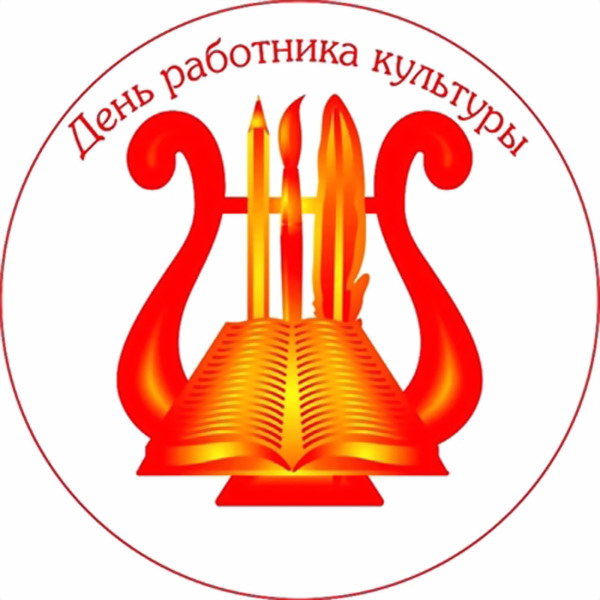 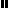 